ИГРА «Цвета» для детей раннего возрастаЦель: продолжать учить различать и называть цвета, подбирать их в соответствии с образцом.Задание: выстричь из картина цветные кружки, распечатать карточки. Обсудите с ребенком сюжет, изображенный на карточке. Предложите ребенку подобрать «заплатки» (цветные кружки) нужного цвета для картинки. Затем можно спросить у ребенка, какого они цвета. (если ребенок не говорящий, поменять инструкцию: покажи красную, синюю и т.д.)                        Приложение №1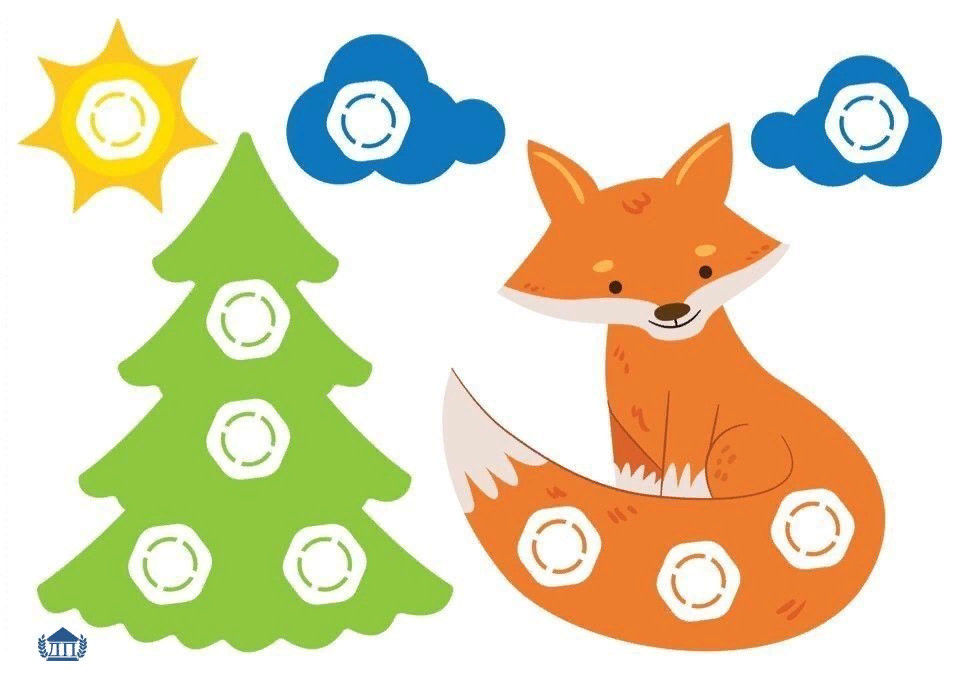 №2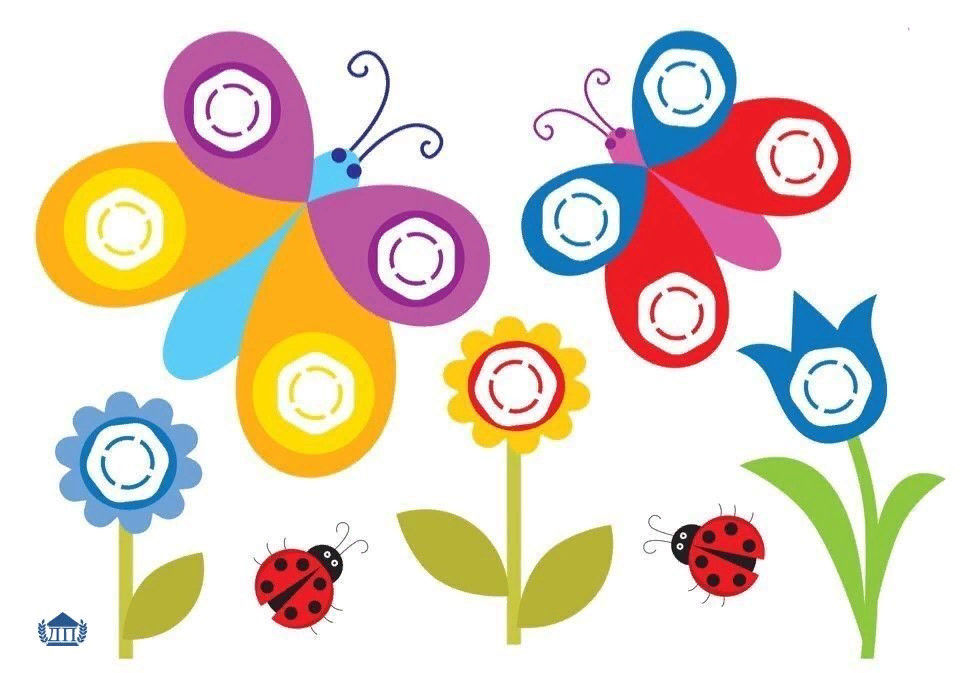 №3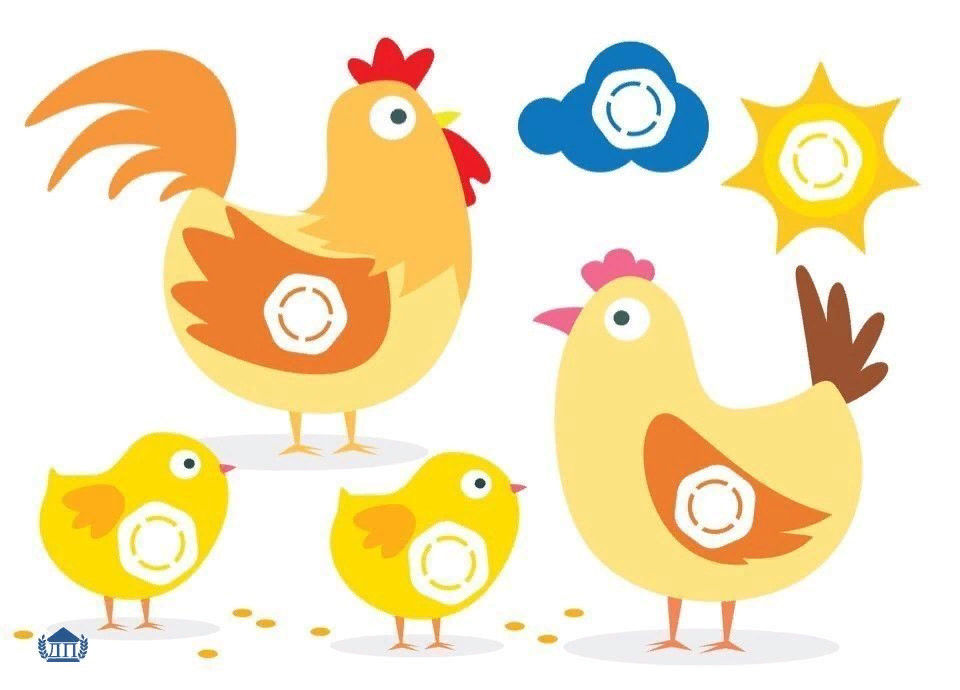 №4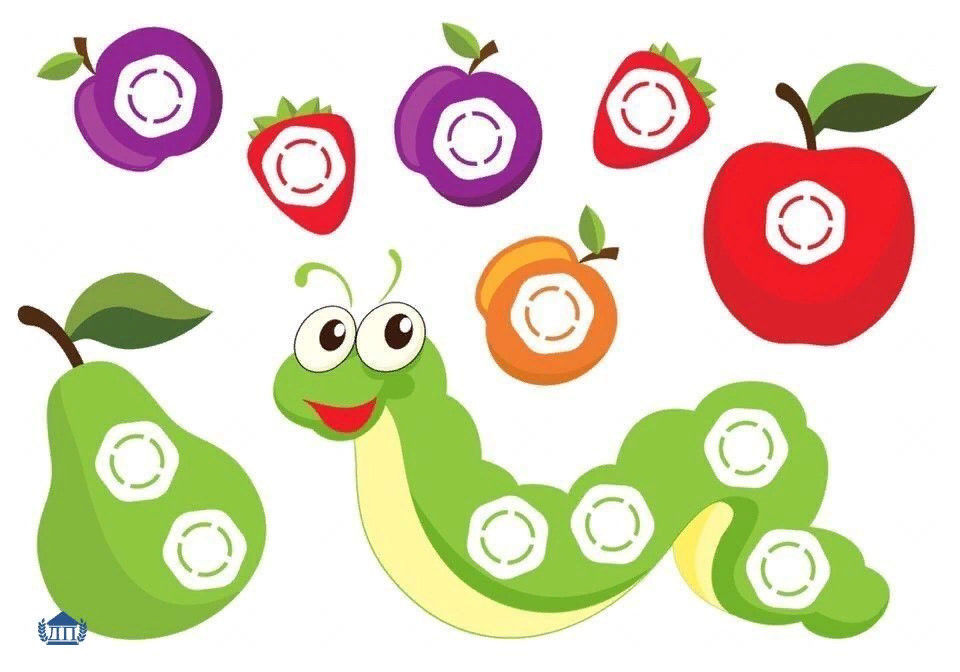 №5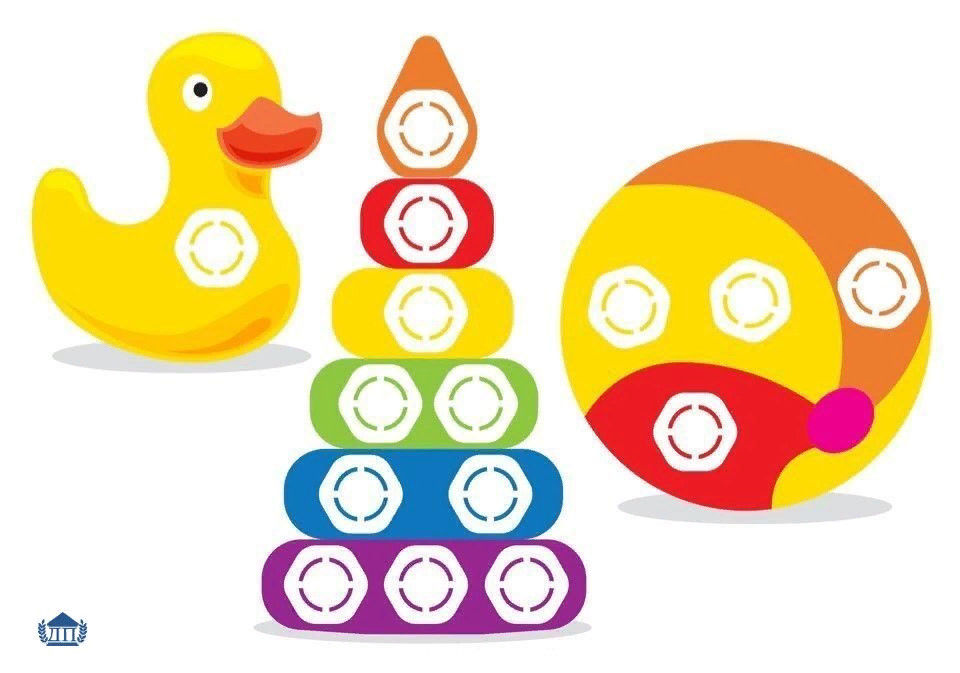 №6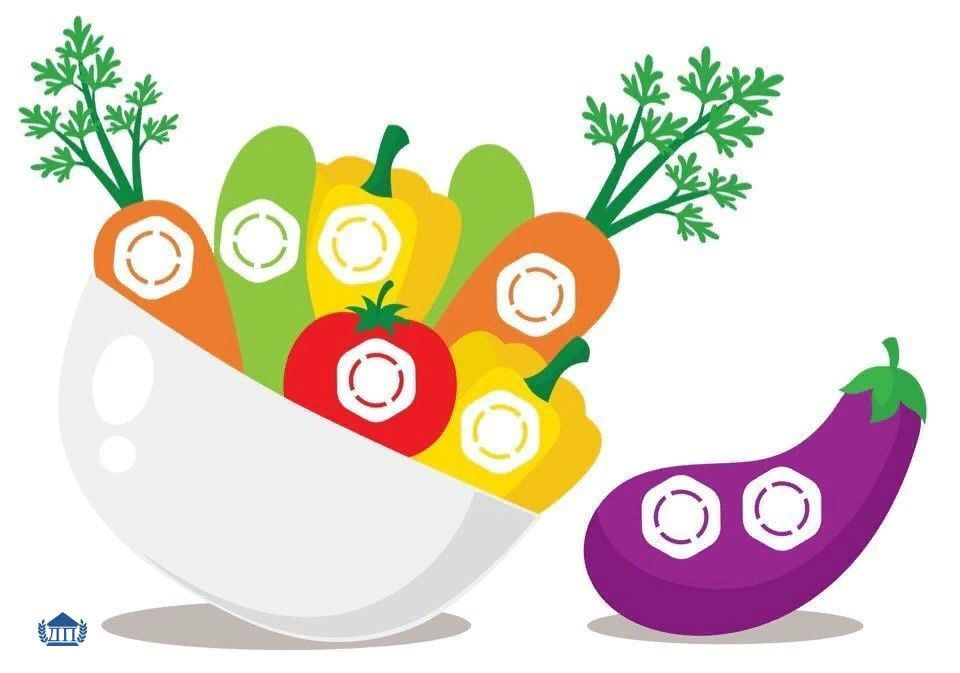 №7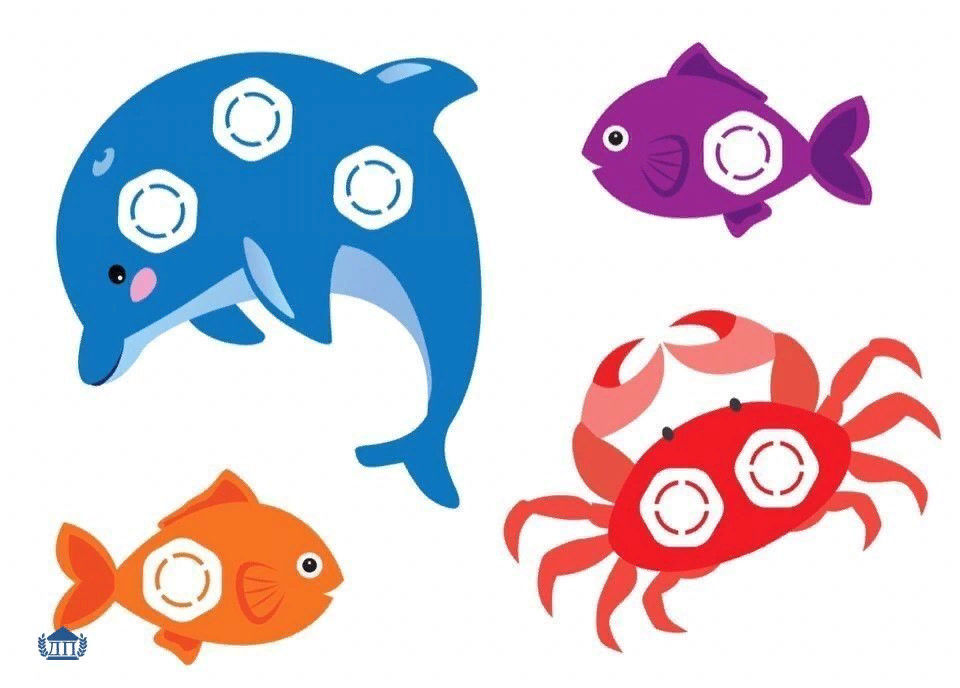 